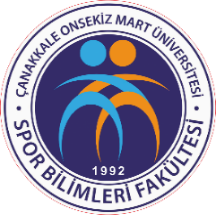 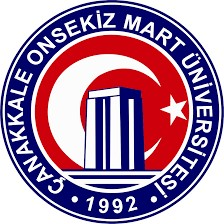 T.C.
 ÇANAKKALE ONSEKİZ MART ÜNİVERSİTESİSPOR BLİMLERİ FAKÜLTESİNOT: Öğrencilerin kimlikleriyle sınava katılmaları,- Sınav süresince maske takılması,
- Sınavın ilk 15 dakikası sınavdan çıkmamaları,
- İlk 15 dakikadan sonra sınava öğrenci alınmaması,
- Sınav sonunda mümkünse sınıfta en az iki öğrenci bulunması,
- Sınav esnasında kesinlikle araç gereç değiş tokuşu yapılmaması,
- Öğrenci sayılarının listede belirtilmesi,
- Sınavın yapıldığı salonun listede belirtilmesi,
- Sınava girmeyen öğrenciler için “GİRMEDİ” yazılması,
- Listelerin ve zarfın paraflanması ya da imzalanması,
- Birden fazla sayfalı listelerde paraf ya da imzalarının her sayfada olması,
- Sınav öncesi cep telefonlarının kapattırılarak ortadan kaldırılması ya da toplanması,
- Kopya çeken öğrenci tespit edildiğinde tutanak tutulması gerekmektedir.
İlgi ve desteğinize çok teşekkür eder, iyi çalışmalar dilerim.Öğretim Yılı202...-202… Akademik Yılı               …………. Dönemi(………………………………………………….. Sınavı)Dersin Adı (kodu) ve ProgramıDersin Öğretim ElemanıSınav Tarihi….../….../20..Sınav Süresi……. dak. /    Başlangıç Saati:                Bitiş Saati:Sınav SalonuSınav Gözetmenleri ve Parafları                                                                       İmzaGözetmen:Gözetmen: